Formulaire des élections lors de la 3è Assemblée Générale de l’ECOSOCCSélectionnez la catégorie sous laquelle vous vous inscrivezNiveau NationalNiveau RégionalNiveau ContinentalNB:
Niveau National: Une organisation enregistrée dans un Etat Membre de l’Union/fonctionnant dans les territoires du dit paysNiveau Régional: Une organisation enregistrée engagée ou fonctionnant dans au moins 3 Etats Membres de l’Union/au sein d’une région spécifique : Nord, Est, West, Centrale ou SudNiveau Continental: Une organisation enregistrée engagée ou fonctionnant au niveau continental, dans plus de 2 Régions.Les Formulaires dûment remplis seront les seuls à être pris en considération : SVP ne laissez aucune question sans réponse. Si c’est le cas, indiquez plutôt « non applicable ». SVP soyez bref, autant que possible.Une copie ou une attestation d’inscription, indiquant un minimum de trois (3) années de preuve d’inscription, antérieurement à la date de remise du formulaire, comprenant la preuve d’activités lors de ces années.Une copie de la déclaration d’audit  annuelle émise par une société d’audit indépendante, pour les 3 précédentes années. Les rapports d’audit doivent être signés et estampillés par la société d’audit indépendante.Informations sur les sources de financement durant les 3 précédentes années. (Déclarations Financières).Concernant les organisations régionales et continentales, veuillez faites preuve d’activités d’engagement ou de fonctionnement dans au moins trois (3) Etats Membres de l’Union. A cet égard, les facteurs suivants, entre autres, seront pris en considération lors de la vérification et l’évaluation du Formulaire : La constitution de l’organisationLes rapports d’audit et les déclarations financières qui indiquent les moyens de l’organisation et les activités menées dans les autres pays, ainsi que la fréquence de ces activités.Les Bureaux ou les Branches situés dans les autres paysLa diversité en matière de composition du Conseil Exécutif/de DirectionLa copie de la Constitution/Charte ou le Statut de votre Organisation.Noms et nationalités des membres actuels de votre organe exécutif.Nom, histoire et parcours du représentant de l’organisation désigné dans l’Assemblée Générale de l’ECOSOCC.Un Formulaire complet et signé. Le Formulaire devrait être signé par le Chef de l’organisation ou par le membre autorisé du Conseil exécutif.Nom et, s’il en existe, acronymes de l’organisation.Les coordonnéesAdresse postaleNuméro de Téléphone et de faxNom du Chef de l’organisationAdresse électronique (e-mail)Site Web, s’il en existeAdresse du siège, numéros de téléphone et de fax. Indiquez si le siège de votre organisation se situe en dehors d’Afrique.Date et Pays d’enregistrement de l’organisationNature et désignation des autorités auprès desquelles votre organisation est enregistréeNom, histoire et parcours du représentant désigné par l’organisation dans l’Assemblée Générale de l’ECOSOCC.SVP, précisez si l’organisation était par le passé, membre de l’ECOSOCC, et si c’est oui, pour quelle période.SVP, indiquez si le représentant désigné de l’organisation représentait celle-ci ou une autre organisation de la société civile en tant que membre de l’ECOSOCC dans le passé, et si c’est oui,  pour quelle période.Les coordonnées du représentant désigné et alternatif de l’organisationReprésentant désigné
a- Numéro de téléphone:
b- Adresse e-mail:Représentant Alternatifa- Numéro de téléphone :
b- Adresse e-mail :Veuillez spécifiez si le représentant désigné ou alternatif, a représenté une organisation quelconque à l’Assemblée Générale de l’ECOSOCC, si c’est oui, indiquez la période.Indiquez en bref la mission et les objectifs de votre organisation.Considérez-vous votre organisation, comme nationale, régionale ou continentale. Expliquez pour quelle raison ?Comment classifiez-vous votre organisation : un groupe social, un groupe professionnel, une organisation non-gouvernementale (ONGs), une organisation communautaire, une organisation volontaire ou une organisation culturelle ?Listez les noms et les nationalités des membres actuels de votre organe exécutif, et indiquez s’il existe une propriété ou une administration à 50% africaine. D’autres organisations sont-elles affiliées à la vôtre? Si c’est oui, veuillez fournir une liste de ces organisations. Votre organisation est-elle affiliée à ou subsidiaire d’une organisation en dehors du continent ? Si c’est oui, précisez laquelle.L’organisation impose-t-elle des cotisations d’adhésion ? Si oui, indiquez le montant précis. Indiquez également le nombre des membres payant les cotisations d’adhésion annuelles à l’organisation. SVP résumez les sources de financement et les dépenses, à partir du dernier exercice financier de votre organisation, en utilisant le tableau suivant :Je déclare par la présente, que toutes les indications faites ci-dessus sont correctes, au meilleur de ma connaissanceSignature :
Nom et désignation :
Date :Note :
Le Formulaire dûment rempli et signé sera soumis à :ECOSOCC SecretariatC/o African Citizens Directorate (CIDO)African Union Commission,P.O Box 3243 Addis Ababa – EthiopiaE-mail: elections.ecosocc@africa-union.orgAFRICAN UNION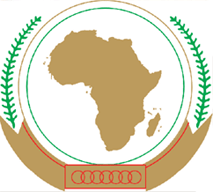 UNION AFRICAINE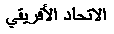 Economic, Social and Cultural CouncilECOSOCCUNIÃO AFRICANAConseil Economique, Social et Culturel ECOSOCCللمجلس الاقتصادي والاجتماعي والثقافي             للاتحاد الأفريقي                                        Conselho Económico, Social ECultural Da União AfricanaSources de FinancementMonnaie localeEn $ USAdhésion/frais de souscription-
-
-Autres contributions des Membres (veuillez indiquer ci-dessous)-
-
-Financement par les gouvernements (veuillez préciser ci-dessous)-
-
-Financement par les organisations internationales (veuillez préciser ci-dessous)-
-
-Financement par le secteur privé (veuillez préciser ci-dessous)-
-
-Financement par d’autres ONGs (veuillez préciser ci-dessous)-
-
-Revenu provenant des contrats (veuillez préciser ci-dessous)-
-
-Autres sources (e.g. contributions philanthropiques, ventes des publications)-
-
-TotalDépensesEn monnaie localeEn $USProjets
-
-
-
-Autres dépenses
-
-
-
-Dépenses totales